Lettre d'information numéro 4Réalisation de la Phase 1 du Projet de recherche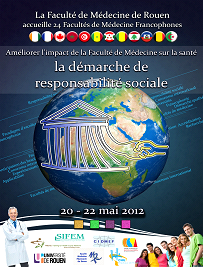 
Bonjour à tous,
Chers Référents facultaires,

Vous avez reçu le courrier de lancement de la recherche action pour la phase I.
Ce courrier comprend 5 annexes que vous aurez découvert avec bonheur!
C'est maintenant que les difficultés commencent:
Vous devez lancer le questionnaire SURVEY MONKEY dans votre faculté auprès de divers publics cibles. Quelle méthode allez-vous utiliser?soit vous utilisez une mail list facultaire et vous adressez tous azimuts l'enquête accompagnée d'un  courrier explicatif, et vous observez combien de réponses vous obtenez, sans doute très peusoit vous parlez du projet en commission facultaire (conseil de faculté, bureau, commission d'enseignement...) et vous lancez l'enquête comme proposé ci-dessussoit vous sélectionnez des collègues que vous sensibilisez particulièrement et vous leur soumettez le questionnaire à remplir en présentiel (avec portable et wifi!)soit vous avez une autre idée et vous nous la communiquez pour que nous la diffusions aux autres référents facultairesNotre collègue Haitienne, Geneviève Poitevien,  écrit ceci: "Perdue un peu depuis Rouen dans les soucis quotidiens, les ressources humaines en très, très petit nombre, je n'ai pas eu de présence publique avec vous." 
Nous imaginons qu'il en est de même pour vous mais elle écrit aussi ceci: 
"Je suis heureuse de vous dire que depuis son retour, nous travaillons intensément et nous activons pour être dans les temps pour cette phase I; Nous prévoyons quand même avoir une période de sensibilisation plus longue et nous avons aussi des questions à adresser spécifiquement au groupe RECHERCHE que le Dr Emmanuel pourra poster bientôt."Nous la remercions de témoigner de son enthousiasme et de son engagement à conduire la recherche.Et, SI VOUS AVEZ DES QUESTIONS SPECIFIQUES A NOUS POSER, n'hésitez pas à nous adresser rapidement un courrier à l'adresse suivante:   joel.ladner@chu-rouen.frDonc, et pour résumer:Il faut sensibiliser les publics cibles à répondre à l'enquête et débuter celle-ci. A cet effet,  diffuser le questionnaire qui se trouve, pour rappel, à l'URL suivante:https://www.surveymonkey.com/s/MDX8DLWEt utiliser soit la présentation power point pour en faire une présentation en faculté soit un courrier explicatif à joindre à la demande...



Sans nul doute, vous-même et votre équipe éprouverez quelque contrainte dans la mise en œuvre du projet et dans l'administration du questionnaire.  

Parmi les difficultés possibles, on peut s'attendre, entre autres, à une incompréhension du concept même de responsabilité sociale, une tiédeur des collègues de la faculté à participer au questionnaire, une interprétation variée des termes utilisés, une demande d'assistance pour accompagner les répondants au questionnaire, une difficulté à identifier des représentants représentatifs des partenaires extérieurs de la faculté également sollicités à répondre au questionnaire. 
Dans la prochaine lettre, nous allons discuter plus avant de certaines difficultés que vous rencontrez.

Le secrétariat exécutif est à votre disposition pour répondre aux questions que soulève l'administration du questionnaire aux différents groupes cibles.

Bien cordialement.
Joel ladner et Dominique Pestiaux